    The Rocking Horse Pre-school and Nursery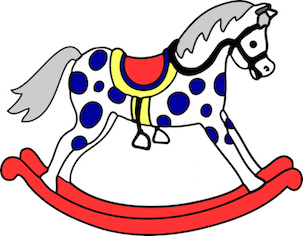 Week 1 All menus are subject to availability and may change without notice. Our meat is locally sourced from MARSH TOP MEATS Oxenhope. We grow our own vegetables in the nursery garden and eat the fruits of our labours where possible. The cook and staff who have achieved the basic food and hygiene certificate prepare and cook the fresh produce on the premises daily.We are able to offer a vegetarian, halal option, and alternative food for special diets if required. 